Скриншоты из открытых источников (сайты отзовики)Из плюсов выделяют: качественная косметика, быстрая доставка, удобный сайт, хорошее обслуживание (менеджер допоздна помогала определиться с заказом и оформить его), хорошо упаковали посылку, в заказе были подаркиИз минусов: Платная доставка, есть минимальная сумма заказа - 1000р.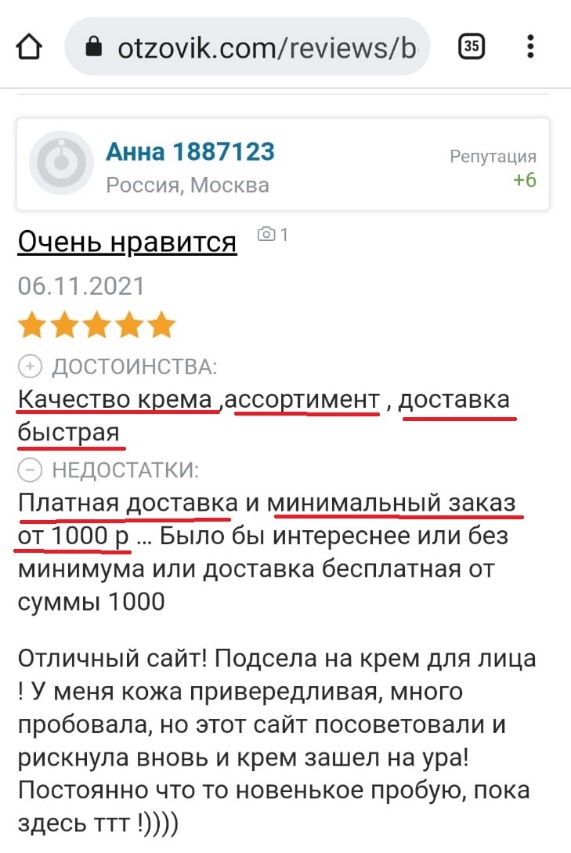 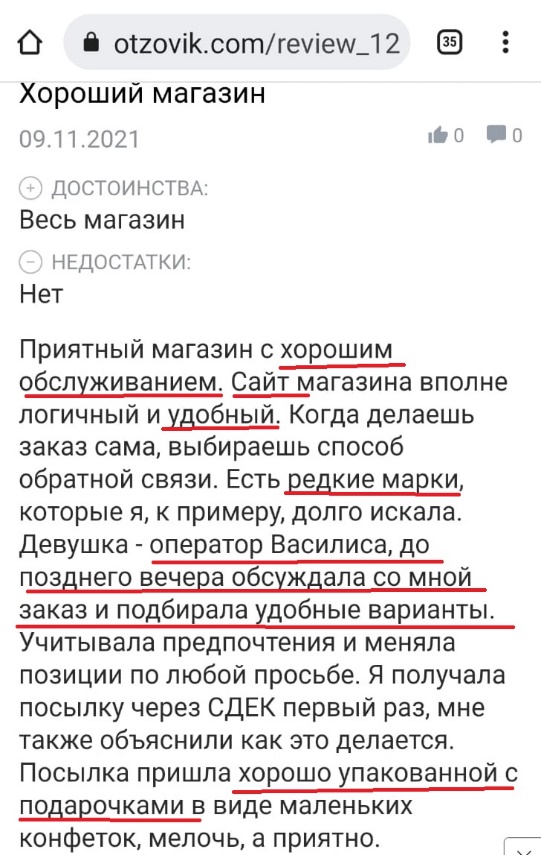 Клиенты обращают внимание на оформление странички в инстаграм. Привлекла акция 1+1. Консультант быстро связался для подтверждения заказа (то есть важна скорость ответа менеджеров). Отмечают, что консультанты вежливые, приятные. Пишут про переживания по поводу оплаты: важно, что заказ можно оплатить при получении, скорее всего боятся, что после предоплаты могут не прислать заказ. Отмечают качество косметики, приятно было получить подарки. Большой ассортимент, доступные цены радуют клиентов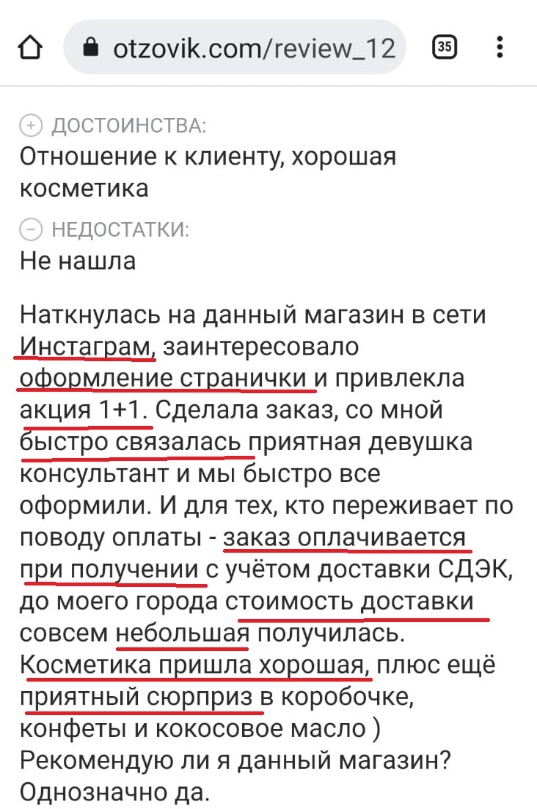 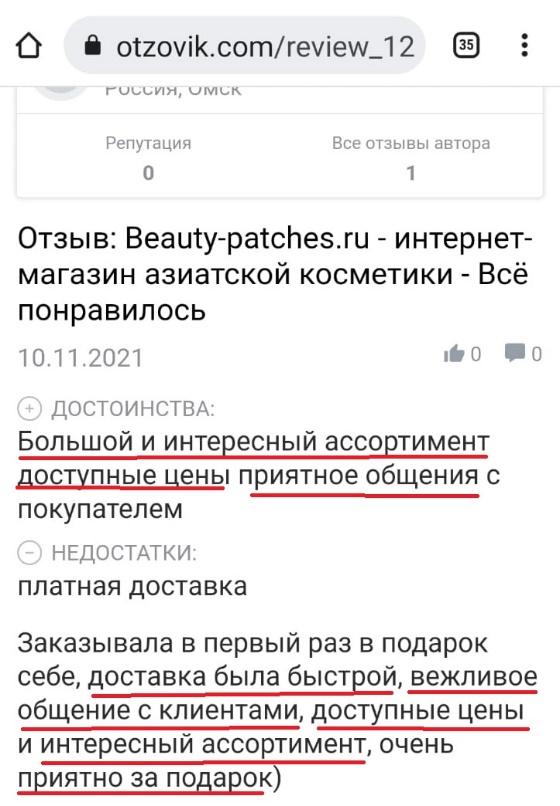 Радует эффект даже  после первого применения. Важно, как выглядит косметика (красивые баночки, упаковка). Акция 1+1 пользуется популярностью у клиентов. Цены считают приемлемыми. Отмечают, что менеджеры говорят правду, то есть важно, чтобы ожидания от косметики оправдались. Приятно получать подарки в заказе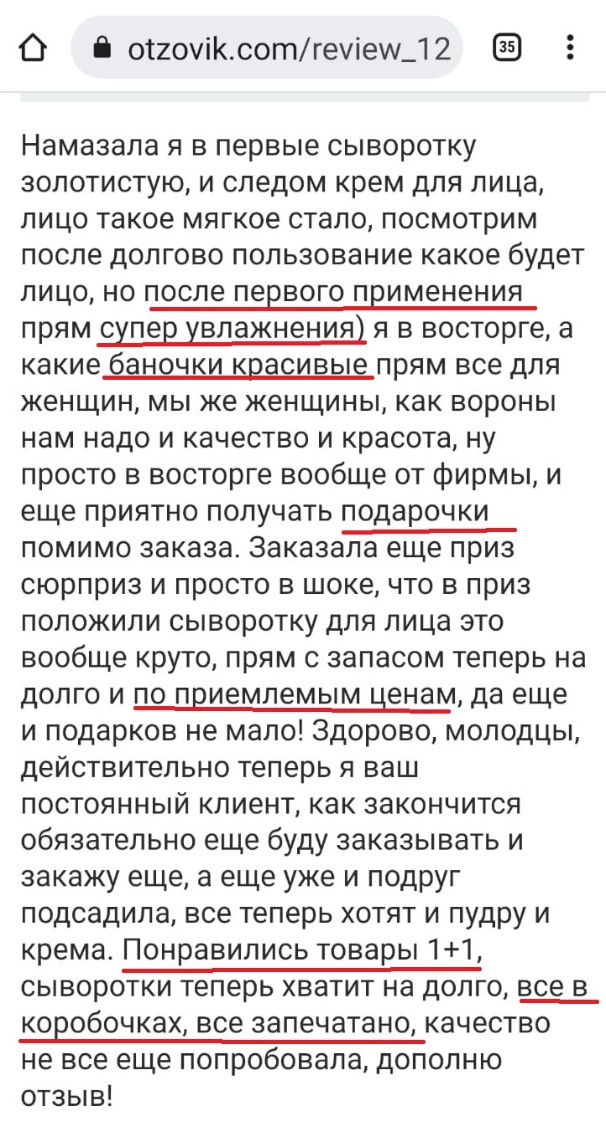 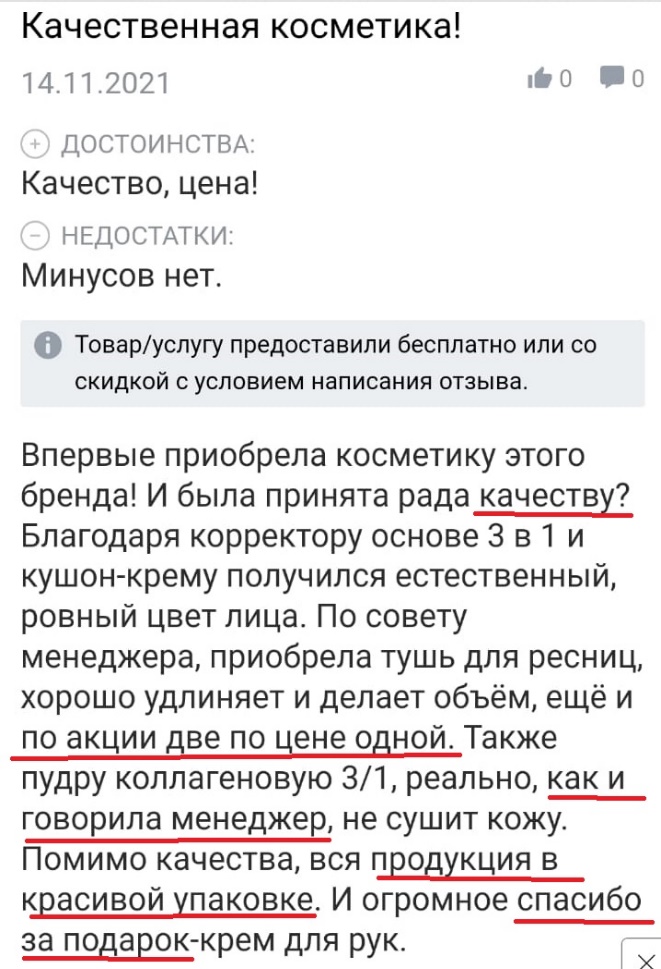 Быстрая доставка. Важно, что товар хорошо упакован, в дороге не повредился, хотя посылка шла далеко (Иркутск), возможно, у клиента был негативный опыт. Отмечают скорость работы менеджеров, внимание и заботу с их стороны. Товар качественный, выгодная акция 1+1, подарки в заказе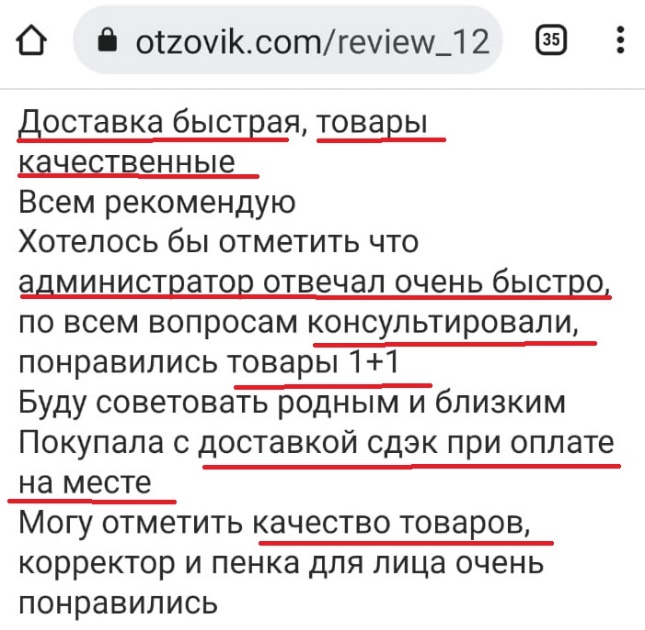 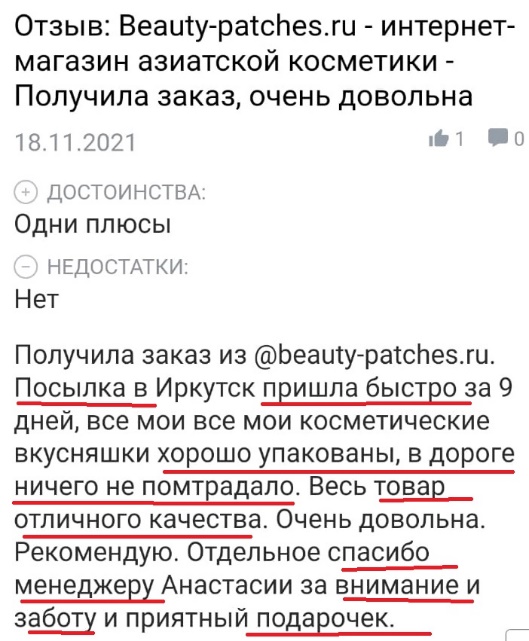 При первом заказе есть сомнения, клиенты наблюдают, читают отзывы. Цепляет оригинальное оформление косметики, приятные цены (скорее всего акция была). Оперативная связь от менеджеров, отвечают на любые вопросы, даже глупые, по мнению клиентов. Быстрая доставка, хорошая упаковка (косметика пришла без дефектов). Важно, что можно забрать из пункта возле дома, оплата по факту, не обманут. Радуют подарки в заказе и купоны на скидку на следующий заказ.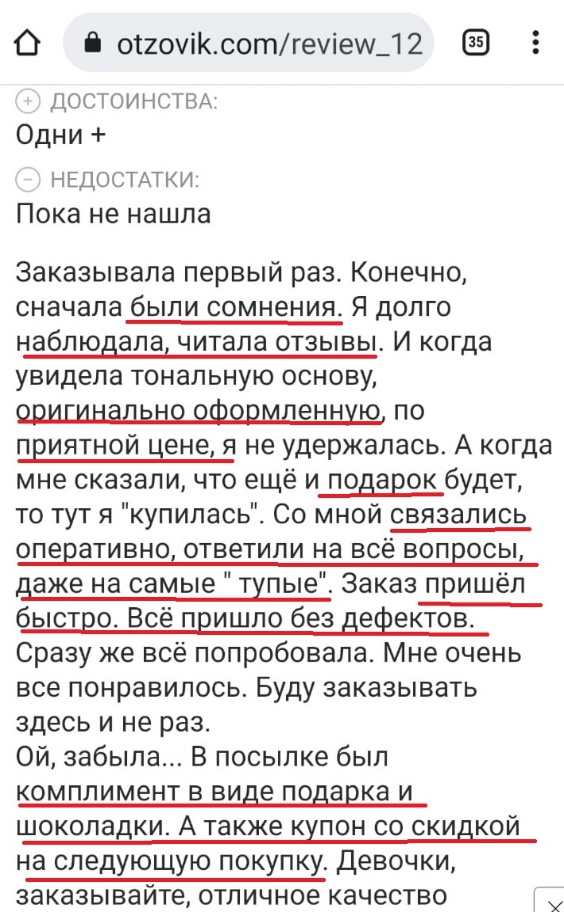 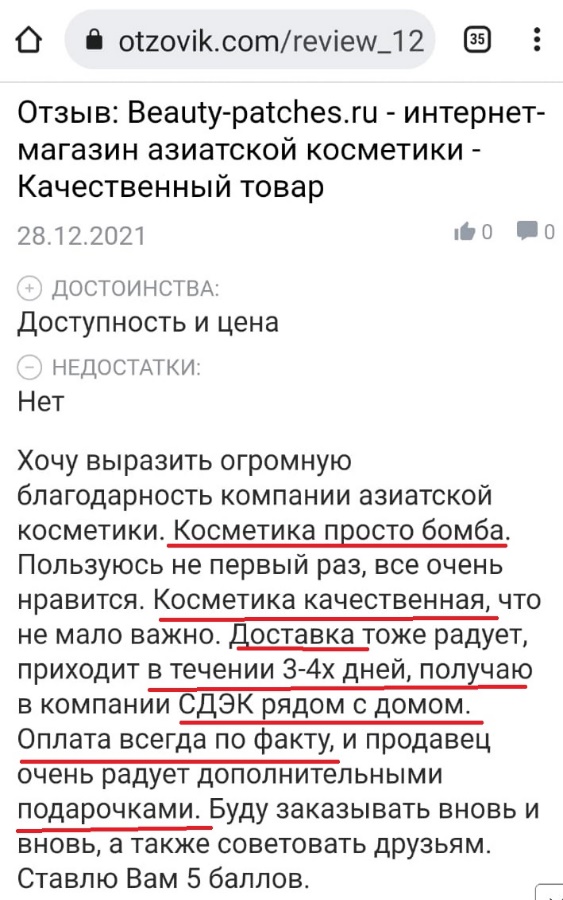 Покупают косметику в подарок. Отмечают внешний вид, хорошую упаковку, своевременную доставку, вежливых менеджеров, подарки.Клиент увидела магазин в инстаграм (раз случайно, то подозреваю, что это был таргет). Заказала, потому что многие знакомые пользуются, то есть косметика популярная, срабатывает чувство “у всех есть, и я хочу”. Поразил эффект от косметики, заказала повторно после того, как средство закончилось. 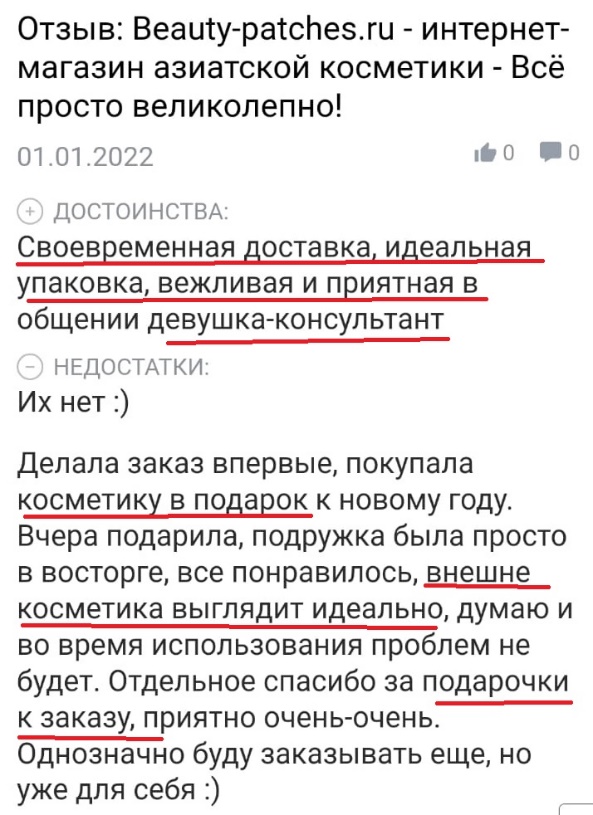 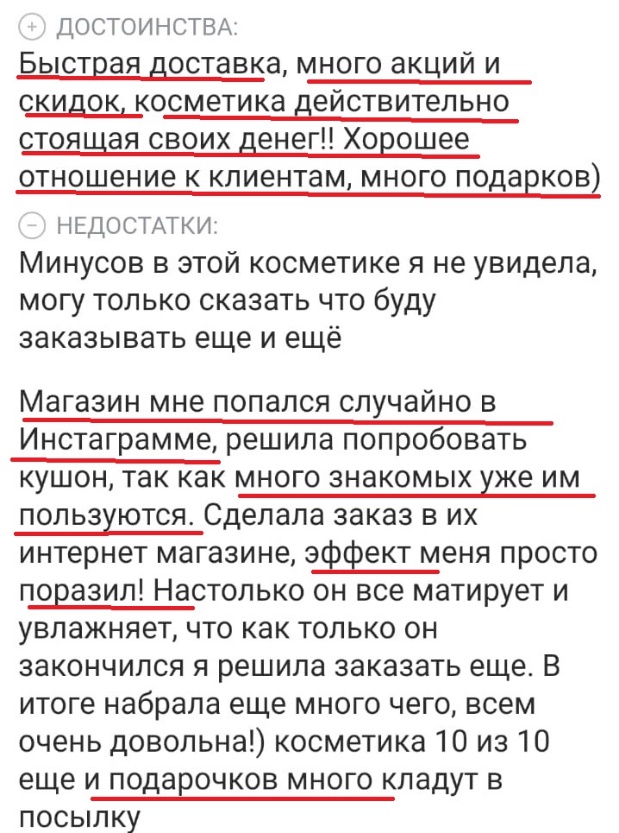 Быстрая доставка, хорошо упаковано, ничего не повредилось. Косметику удобно использовать. Консультанты доходчиво и терпеливо объясняют, помогают подобрать уход, не навязывая лишнее. Дарят близким (сестре), радует акция 1+1, подарки в заказе.Негативный отзыв, девушке не повезло с доставкой, не привезли в указанное время, судя по всему, не вежливо общались и не хотели идти на компромисс. Смутило, что связывались с разных телефонов, заподозрила в мошенничестве.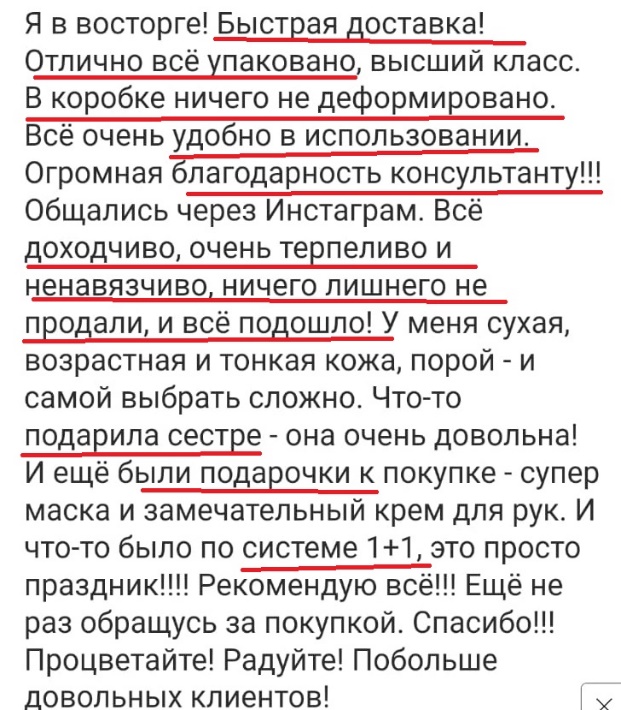 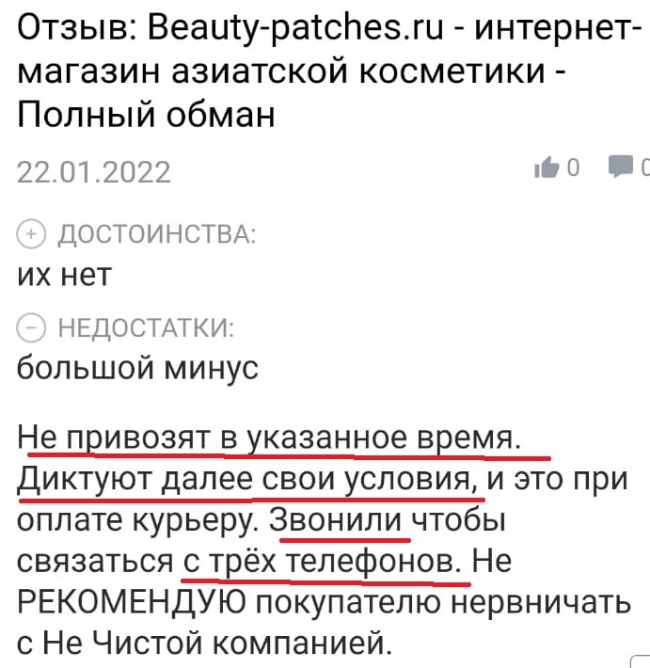 Клиентам нужно время, чтобы оценить результат и понять качественная ли продукция. Негерметичная упаковка вызвала беспокойство, что кто-то уже пользовался данным средством, следовательно недоверие к продукту, нет желания пользоваться таким.Были сложности (возможно с сайтом) из-за чего возникли сомнения, подозрения, что обманут. Менеджер успокоила, ответила на все вопросы и сомнений не осталось. То есть при оформлении заказа человек может столкнуться с трудностями и засомневаться.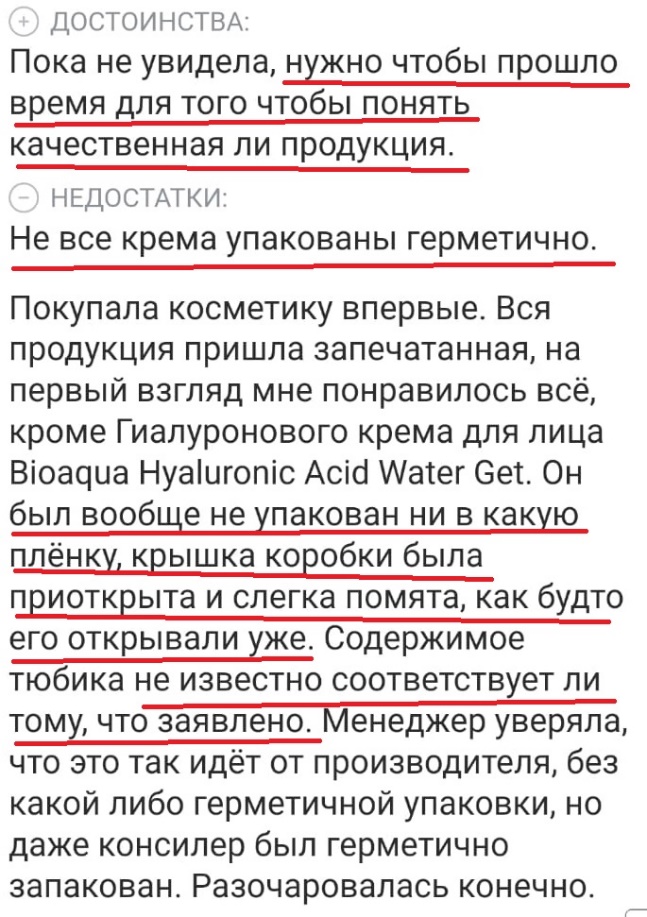 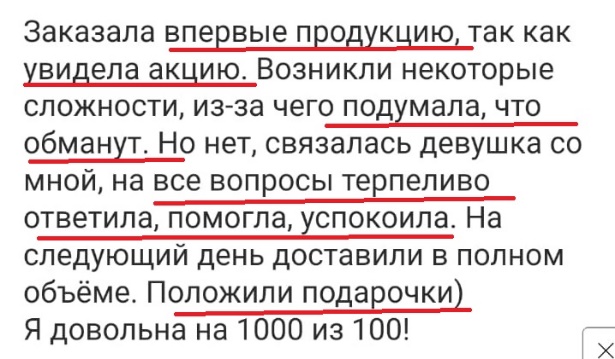 Были сомнения, что коже подойдет корейская косметика, так как кожа чувствительная. Всё подошло, аллергии не было, у косметики нет резкого запаха. Менеджеры помогают подобрать уход. Доступные цены, скидки и акции. Девушке не повезло с доставкой, долго шла посылка.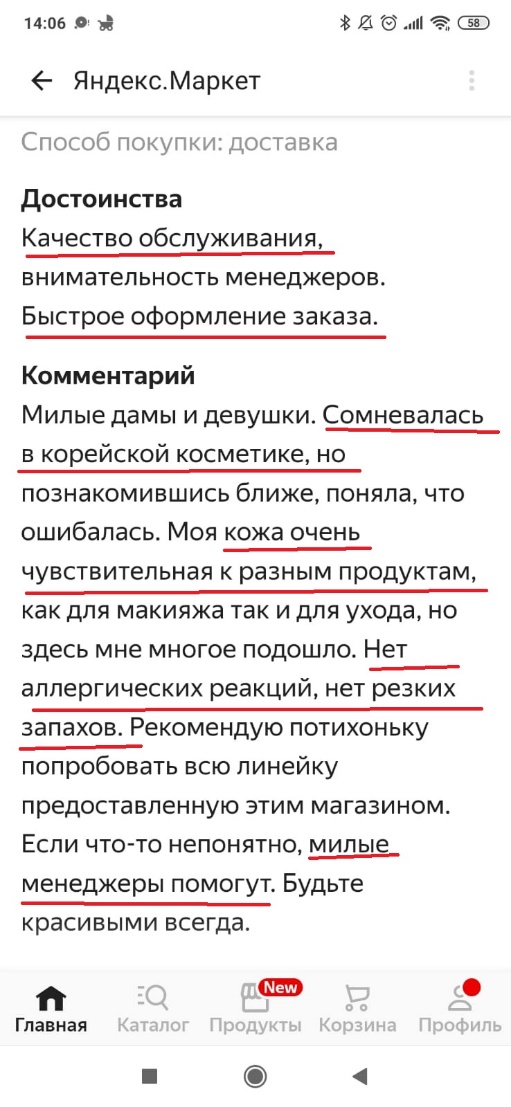 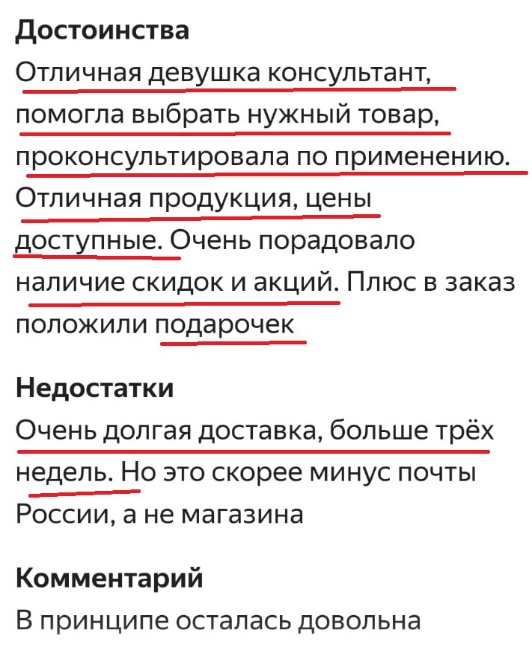 Девушке помогли определиться с выбором видеообзоры. Ошибки при самостоятельном подборе, товар не соответствует ожиданиям. Быстрая доставка, вежливые менеджеры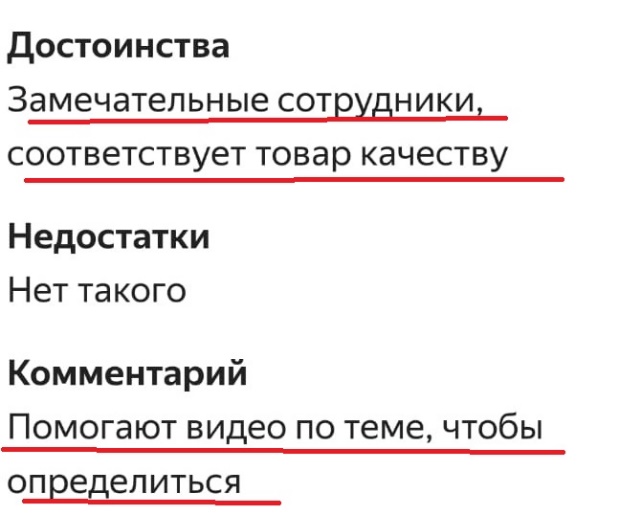 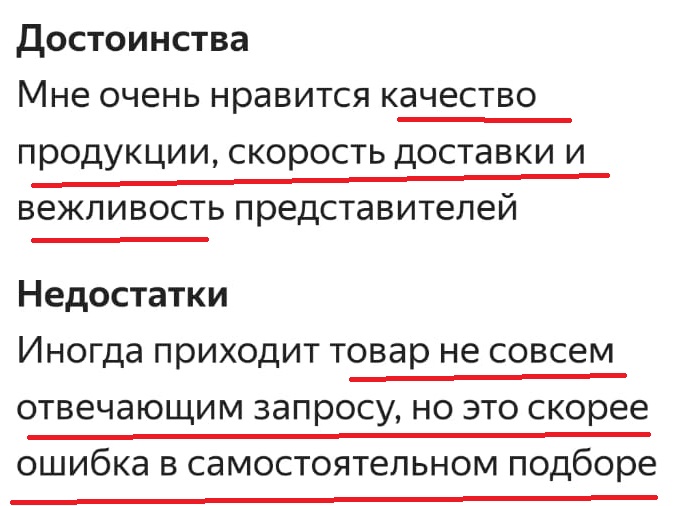 Адекватные цены, клиенты сравнивают с другими магазинами. Товар качественный, доставка быстрая. Приятный аромат, эффект от косметики заметно быстро. 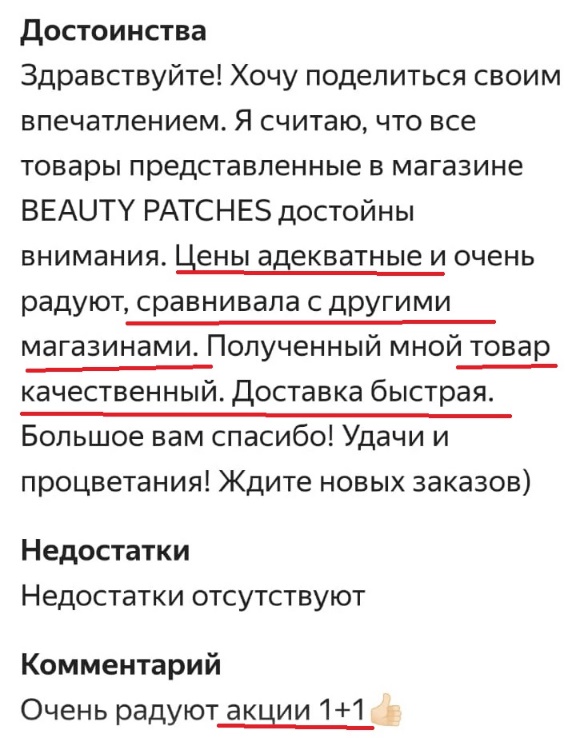 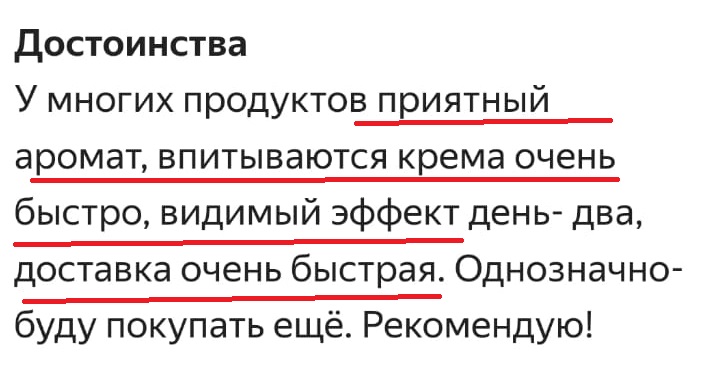 Быстрая доставка, аккуратно упакована, приятные бонусы в виде подарков (пробники, шоколадки). Консультант всегда на связи, отвечает на любые вопросы. Косметика хорошего качества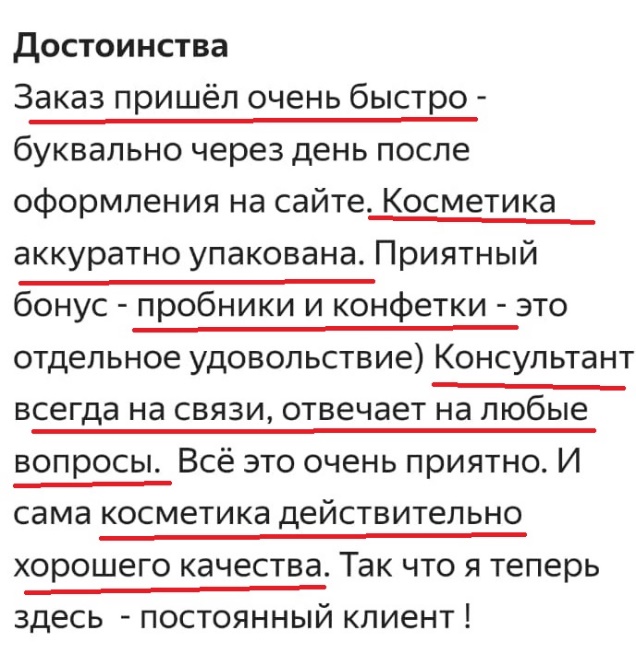 Интервью 1Интервью 2Интервью 3Интервью с менеджерами.Анастасия К.1. Кто покупает у вас чаще всего? Выделите несколько самых крупных категорий клиентов и опишите каждую по следующим признакам:Самые крупные категории по возрасту : Женщины 23-35 и от 35 до 55 я считаю . Самые «вкусные» клиенты это чаще от 35, потому как имеют более стабильное финансовое положение и могут позволить себе заказы более крупные . То есть их легче проработать , они понимают что для чего нужно и тд . Часто не экономят. Те, кто пишут до 25 зачастую редко легко добирают до минимальной суммы заказа , им дорогая доставка и тд . Редко получается продать больше и комплексно .  Ещё одна категория - другие нации) Часто ведомые на рекламу , приходят и хотят только кушон или только корректор. В основном заказы однотипные. Повторные заказы - те же, что и первые или похожие на первый. - По месту жительства - самые платежеспособные Москва , Питер , дальние регионы . Дальняки понимают всю прелесть бесплатной доставки. Они часто делают большие заказы. - беспокоит всех одно - купить средство для решения определенных проблем . Часто : лифтинг, омоложение, увлажнение; реже - питание и поддержка уже имеющегося результата .  Возможно сейчас в виду зимнего сезона . Летом лучше идет декоративная косметика . 2. Как вы сегментируете / квалифицируете клиентов? По сегментам и категориям : 1. Уход - омоложение, лифтинг2. Декоративка 3. Косметика в тренде ( реклама ) 4. Другой национальности - прям отдельная сложная категория ))*Под другой национальностью подразумеваются мигранты из ближнего зарубежья (Узбекистан, Таджикистан, Азербайджан и т д), которые сейчас проживают в России, преимущественно в Москве Во первых многие плохо говорят , не понимают языка даже письменного . Начинаешь доп предлагать - а что это ? Хотя ты выше описал все от и до . Межуются, типа ой не знаю ой не понимаю , потом вовсе отказываются) уже приходится в лоб говорить мол у нас от 1000₽ и только потом добирают ) это если те кто с рекламы кушонов пришёл или корректоров 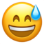 Дополнение: есть новички и знатоки. Знатоки - кто только за качество топит . Им только Корею и ниче больше не предлагайте , но таких не прям много , но встречаются. Новички часто спрашивают Китай ли , когда узнают , что Китай начинают бекать, фукать )) объясняю что это бренды такие же как в РФ , Белоруссии и тд . Соглашаются 3. С какими категориями клиентов вам выгоднее / интереснее сотрудничать? Мне лично выгоднее сотрудничать с более зрелыми женщинами . Написала в 1 пункте . Знают чего хотят , слушают , соглашаются , понимают для чего им это , не экономят на себе , более платежеспособные . 4. Какую потребность клиент удовлетворяет с помощью вашего товара?  Потребности у всех разные . Смотрю исходя из ситуации и корзины первоначальной. Бывает что в корзине только уход - значит клиент заинтересован в состоянии своей кожи и пытается улучшить его. Выровнять морщинки , пигментацию и тд . Либо же косметика декоративная - хочет хорошо выглядеть либо же пополнить косметичку . Уже от этого отталкиваемся. Стараюсь задавать вопросы , чтобы понимать «боль клиента» на данный момент . 5. Какие вопросы вам задает потенциальный клиент при обращении? Что хочет узнать на вашем сайте о товаре? Что вы отвечаете на эти вопросы? Часто задают вопросы по тонам , по консистенции , по инструкции пользования. Просят подобрать тон или сориентировать по ценам. 6. Что для человека действительно важно при выборе товара? На что обращает внимание в первую очередь?Сейчас чаще про качество спрашивают , участились вопросы по подлинности товара , сертификации. 7. В целом, какие проблемы есть на рынке? С какими трудностями может столкнуться человек, когда пойдет выбирать нашу услугу?Сейчас главная трудность - повышение ценника ) и наличие большого количества поддельной косметики . Поэтому считаю тут нельзя экономить и закупаться только у проверенных поставщиков Трудности часто в выборе тона . Я бы добавила больше фото оттенков и фото консистенции многих товаров . Граммовки чтобы обязательно стояли везде . Ещё бы я добавила больше фото реальных , не картинок Анастасия А.1. Кто покупает у вас чаще всего? Выделите несколько самых крупных категорий клиентов и опишите каждую по следующим признакам:Женщины 25-45 лет, в большей степени Московская область2. Как вы сегментируете / квалифицируете клиентов? *Женщины, приобретающие антивозрастную косметику (уход и омоложение)*Клиенты, приобретающие декоративную косметику, в основном молодые девушки*Женщины, которые раньше пользовались дорогой косметикой (европейской, например), а сейчас в поиске вариантов по дешевле. Слышали о корейской косметике, но сами не пробовали. Возраст 35, даже больше 40+.  Они хотят перейти на более дешевые средства, при этом не отказывают себе в количестве. То есть могут набрать уходовой косметики и на 5000р и больше. Чеки, как правило, хорошие3. С какими категориями клиентов вам выгоднее / интереснее сотрудничать? С женщинами постарше, которых интересует уход. Они понимают, что важна регулярность, не ждут мгновенного эффекта, понимают, что нужен комплексный уход, чтобы получить результат. Не экономят на себе4. Какую потребность клиент удовлетворяет с помощью вашего товара?  Уход за кожей, добиться определенного эффекта или поддержать существующий. Девушки помоложе хотят поднять настроение, порадовать себя, чувствовать себя увереннее5. Какие вопросы вам задает потенциальный клиент при обращении? Что хочет узнать на вашем сайте о товаре? Что вы отвечаете на эти вопросы? Просят посоветовать проконсультировать по конкретным товарам, подобрать средство по типу кожи или проблеме (например, мешки под глазами, сухость кожи и т д)6. Что для человека действительно важно при выборе товара? На что обращает внимание в первую очередь?Хотят видеть эффект и результат/В первую очередь смотрят на объем средства, скидку, внешний вид упаковки7. В целом, какие проблемы есть на рынке? С какими трудностями может столкнуться человек, когда пойдет выбирать нашу услугу?Все хотят косметику, которая действительно подойдет, хотят, чтобы их ожидания оправдались.Из трудностей, у многих конкурентов выше цены, неудобно в плане доставки.СегментацияСегментация по типу товаров.Сегмент 1. Уходовая косметикаПодсегмент 1. Женщины до 35 летХотят решить проблемы с кожей (сухая кожа, проблемная, акне, пигментация, синяки под глазами). Зачастую экономят, ищут варианты по дешевлеПодсегмент 2. Женщины от 35 летИщут антивозрастной уход. Имеют более стабильно финансовое положение, могут себе позволить более крупные заказы. Понимают важность регулярного ухода, не экономят на себеСегмент 2. Декоративная косметика.В основном девушки до 35 лет, покупают косметику, чтобы порадовать себя, выглядеть лучше, чувствовать себя увереннееТакже покупают косметику в тренде. Часто приходят по рекламе, или потому что слышали о товаре от других. Мотивация скорее не исходя из каких-то своих потребностей, а исходя из того, что все уже пробовали, на слуху/на виду/красивая реклама - и я тоже хочу. Покупки эмоциональные, импульсивныеСоциально-демографические портретыСегмент 1: Женщины, которые покупают уходовую косметикуПодсегмент 1.1:  Женщины до 35 лет Девушки 25-35 лет, заинтересованы в состоянии своей кожи, пытаются улучшить его. Беспокоят мелкие проблемы с кожей, которые можно решить без косметолога - сухость, шелушения, мешки под глазами, акне, жирный блеск и т д, с помощью косметики хотят избавится от этих проблем. Для них важно, как они выглядят и какое впечатление производят на окружающих. Проживают преимущественно в Москве и Московской области.Доход средний, часто это мамы в декрете, которых сейчас обеспечивает муж, либо работают на “стартовых” должностях.  Пытаются сэкономить, выбрать косметику подешевле, при этом без потери эффективности. Подсегмент 1.2:  Женщины от 35 лет Женщины 35-55 лет, столкнулись с признаками старения кожи, хотят избавится от них, продлить свою молодость. Понимают важность регулярного ухода, готовы тратить на него время и деньги. Имеют доход выше среднего: занимаются бизнесом, работают на руководящих должностях, либо муж хорошо зарабатывает и обеспечивает.Есть семья, дети, иногда даже внуки.Проживают преимущественно в Москве и Московской области.Совершают покупки регулярно, по мере того, как заканчиваются средства, любят пробовать новинки, прислушиваются к консультантам. Чаще всего становятся постоянными клиентамиСегмент 2: Женщины, которые покупают декоративную косметикуДевушки 23-35 лет, с помощью косметики поднимают себе настроение. Любят проводить время в соц.сетях, их цепляет красивая картинка и обещания в рекламе. Чаще покупки эмоциональны: вау!какой красивый кушон!Хочу себе такой!! Также при помощи макияжа хотят хорошо выглядеть и чувствовать себя уверенно.Проживают преимущественно в Москве и Московской области.Доход средний, часто это мамы в декрете, которых сейчас обеспечивает муж, либо девушки, недавно окончившие институт и работающие на “стартовых” должностях. Любят выгодные акции, скидки, подаркиСегмент 1: Женщины, которые покупают уходовую косметикуСегмент 2: Женщины, которые покупают декоративную косметикуРегина ИльдаровнаРегина ИльдаровнаВопросОтветСколько вам лет?21Где проживаете?УфаГде и кем вы работаете?студент педагогВаше семейное положение? Есть ли дети?детей нетКакие у вас хобби, увлечения?рисованиеКакую потребность вы удовлетворяете с помощью косметики? (Например, хорошо выглядеть, нравиться окружающим, решить проблемы с коже (какие?) и т д)увереннее себя чувствовать и повышать настроение покупкамиПочему вы выбрали наш магазин? Что для вас было важно при заказе?Увидела рекламу в тикток, интересная страница и акцииЧто вас порадовало при заказе в нашем магазине? Что не понравилось?понравились подарки, не понравилось навязывание по смс, которые автоматом отправляютЧто для вас важно при выборе товара? На что обращаете внимание в первую очередь?на упаковку, объемВ целом, какие проблемы есть на рынке азиатской косметики? С какими трудностями вы сталкивались, когда выбирали где и какую косметику заказать?Рассматривала Алоэ смарт, там дороже, дело ценыКаких результатов ожидали от заказа в нашем магазине, от косметики?просто поднять настроение, порадовать себяПокупали ли раньше азиатскую косметику в других местах? Какие были проблемы, что не устраивало?да, у себя в городе, не устраивала только цена - она выше чем у васЕсли ранее не покупали, то что останавливало от покупки? Какие были страхи и опасения?На каких онлайн-площадках вы обычно проводите время? (Соц.сети, разные сайты и форумы)инста, тиктокКак вы узнали о нас? Где искали информацию о магазине?тикток рекламаКак вы можете оценить наш сервис?на все 100 все очень миленько и с душой)*Работу сайта (Какие были проблемы? Всё ли было понятно? Что хотели бы добавить?)*Работу менеджеров, скорость ответа и решения проблем*Упаковку заказа*Скорость доставки17.Что нам нужно изменить или добавить, чтобы вы остались довольны покупкой в следующий раз?все нравится))Анастасия СергеевнаАнастасия СергеевнаВопросОтветСколько вам лет?25Где проживаете?Москва, ДомодедовоГде и кем вы работаете?в авиакомпании борт проводникВаше семейное положение? Есть ли дети?замужем, 9 мес ребенокКакие у вас хобби, увлечения?любительский домашний спортКакую потребность вы удовлетворяете с помощью косметики? (Например, хорошо выглядеть, нравиться окружающим, решить проблемы с коже (какие?) и т д)проблемная кожа, хорошо выглядетьПочему вы выбрали наш магазин? Что для вас было важно при заказе?ассортимент, большой выбор, важно общение - доступноЧто вас порадовало при заказе в нашем магазине? Что не понравилось?понравилось все, подаркиЧто для вас важно при выборе товара? На что обращаете внимание в первую очередь?отзывы, обьемВ целом, какие проблемы есть на рынке азиатской косметики? С какими трудностями вы сталкивались, когда выбирали где и какую косметику заказать?во многих магазинах нет маски от черных точек, что хотела, долго искала. у вас есть Каких результатов ожидали от заказа в нашем магазине, от косметики?есть результат, порадовалПокупали ли раньше азиатскую косметику в других местах? Какие были проблемы, что не устраивало?в Китае брала, не понравился крем с улиткой, больше нигде не приобреталаЕсли ранее не покупали, то что останавливало от покупки? Какие были страхи и опасения?не пробовала поэтому останавливалоНа каких онлайн-площадках вы обычно проводите время? (Соц.сети, разные сайты и форумы)инст, маркетплейсыКак вы узнали о нас? Где искали информацию о магазине?в инсте рекламаКак вы можете оценить наш сервис?работа 10 из 10, все доступно понятно*Работу сайта (Какие были проблемы? Всё ли было понятно? Что хотели бы добавить?)все отлично*Работу менеджеров, скорость ответа и решения проблем10*Упаковку заказа10*Скорость доставки1017.Что нам нужно изменить или добавить, чтобы вы остались довольны покупкой в следующий раз?новые подаркиМарина АлексеевнаМарина АлексеевнаВопросОтветСколько вам лет?23Где проживаете?КлинГде и кем вы работаете?БаристаВаше семейное положение? Есть ли дети?Без детей, замужемКакие у вас хобби, увлечения?Рисую, читаю книги , пишу книги, вяжуКакую потребность вы удовлетворяете с помощью косметики? (Например, хорошо выглядеть, нравиться окружающим, решить проблемы с коже (какие?) и т д)Расширенные поры, комби кожа, иногда высыпания , шелушенияПочему вы выбрали наш магазин? Что для вас было важно при заказе?Нашла в тик токе , сайт подтупливает, нравится заказывать через ва или инст, нравится общение с менеджерамиЧто вас порадовало при заказе в нашем магазине? Что не понравилось?Долго ждала заказ, из-за замены товараЧто для вас важно при выборе товара? На что обращаете внимание в первую очередь?Сначала внешний вид, потом описаниеВ целом, какие проблемы есть на рынке азиатской косметики? С какими трудностями вы сталкивались, когда выбирали где и какую косметику заказать?Переживала за оригинальность и целостность упаковки при доставкеКаких результатов ожидали от заказа в нашем магазине, от косметики?Всё оправдало ожиданияПокупали ли раньше азиатскую косметику в других местах? Какие были проблемы, что не устраивало?Один раз, там где работала давно, уже не помнюЕсли ранее не покупали, то что останавливало от покупки? Какие были страхи и опасения?Нет возможности потрогать, тестеров не хватаетНа каких онлайн-площадках вы обычно проводите время? (Соц.сети, разные сайты и форумы)Телеграмм инстаграм Как вы узнали о нас? Где искали информацию о магазине?в Тик-ток узнала, сейчас слежу везде ужеКак вы можете оценить наш сервис?Нравится, вопросы все решаете, всегда помогут*Работу сайта (Какие были проблемы? Всё ли было понятно? Что хотели бы добавить?)Тупит глючит часто приходится перезагружать,*Работу менеджеров, скорость ответа и решения проблемБыстро и  хорошо доносят информацию 10/10*Упаковку заказакачество упаковки хорошее*Скорость доставкиХорошо и быстро17.Что нам нужно изменить или добавить, чтобы вы остались довольны покупкой в следующий раз?Я и так всем довольна кроме ситуацией с долгой заменой отсутствующего товара , было бы круто получить открытку с пожеланиямиБоль / потребность / проблемаБоль / потребность / проблемаПодсегмент 1.1: женщины до 35 лет Боль - небольшие проблемы с кожей (сухость, высыпания, акне, жирный блеск, отечность под глазами)Потребность - подобрать правильный  уход за кожей, решить имеющиеся проблемы или поддержать результат, который уже естьПодсегмент 1.2: женщины от 35 лет Боль - старение кожи, потеря упругости,  морщинки и заломыПотребность - продлить молодость кожи, побороть признаки старения1.1. Используем в офферах (например, напиши в директ и наши консультанты помогут подобрать комплексный уход), продающем контенте. Рассказываем о важности комплексного ухода  Делаем подборки уходовой косметики по типам кожи и проблемам (топ 3 для жирной кожи, комплексный уход за сухой кожей и т д)1.2. Используем в офферах (например, напиши в директ и наши консультанты помогут подобрать комплексный уход anti-age средств), продающем контенте.  Делаем подборки антивозрастных средств, рассказываем, как можно предотвратить признаки старения, про профилактику морщин и т д. Рассказываем о важности комплексного уходаЖеланияЖеланияПодсегмент 1.1: женщины до 35 летХотят выглядеть хорошо - избавиться от мелких проблем (шелушений, высыпаний), чувствовать себя уверенно, нравиться окружающим.Подсегмент 1.2: женщины от 35 лет Хотят выглядеть молодо, подтянуть кожу, сделать её более упругой, избавиться от морщинСмыслы для описания результатов, которые сможет получить клиентИспользуем в офферах, в рекламе. Продаем не косметику, а результат.(Хочешь выглядеть свежо с самого утра - закажи патчи, хочешь сделать кожу упругой - 15 минут массажа лица скребком гуаша ежедневно и ты увидишь разницу!  и т д)Рассказываем о результатах клиентов, показываем отзывы Рассказываем о важности регулярного ухода, описываем в цифрах, сколько нужно времени для достижения эффекта (если использовать крем ежедневно в течение  30 дней -  ты забудешь о сухости и шелушениях и т д)О чем мечтает: -Что считает важным:-Чтобы косметика была оригинал, а не подделка-Объем средства-Цена, скидки и акции (больше подсегмент 1.1)-Эффект от косметики-Оперативная обратная связь от консультантов, грамотная и вежливая консультация-Наличие фото товаров и видеообзоры, чтобы было проще самостоятельно подобрать уход-Размещаем на сайте, в инсте сертификаты, подтверждающие оригинальность продукции-Указываем на сайте объемы средств. Показываем выгоду взять бОльший объем (обычно дешевле выходит)-Проводим акции, информируем об этом клиентов-Мотивация сотрудников быстро отвечать, грамотно консультировать. Возможно, ввести систему рейтингов (лучший сотрудник по мнению наших покупателей или что-то такое) -Упор на фото и видео контент на сайте и других площадкахКакие есть ожидания:Что все средства идеально подойдут под тип кожи, решат её проблемы (не будет сухости,  исчезнут мешки под глазами, разгладятся морщинки и т д)Показывать отзывы.Помощь в выборе средств, подборки для типов кожи и решения проблемКаким видит наш продукт в идеале:Большой объем - недорогая цена - видимый эффектРассказывать больше о товарах, например, если упаковка небольшая, возможно на самом деле расход экономичный и хватит надолго. Показываем отзывы, делимся собственным опытом от использования продуктаСкрытые мотивы покупки:Чувствовать себя уверенно, нравиться окружающимДобавляем в контент смыслы, чтобы девушки чувствовали себя самыми самыми (ты прекрасна с косметикой и без, ты самая красивая и т д). Возможно вкладывать в посылки комплиментики (открытки или наклейки)ВозраженияВозражения[Здесь напишите возражения ЦА, количество возражений не ограничено, в каждом проекте будет разное количество][Здесь напишите, как предлагаете закрывать каждое возражение слева]Не поможет решить проблемыОтзывы довольных девушек, показываем эффект на себе или фокус группе, возможно (собрали 5 девушек, они пользовались и вот результат)Повредится при доставкеОпять же отзывыПоказываем процесс упаковки, чтобы было видно наглядноПросим блогеров снимать распаковки, чтобы было видно, что все дошло в целости, без поврежденийДорого (некоторые товары), платная доставкаМожно  рассказать, что есть более бюджетные аналоги. Либо рассказываем об экономичности упаковки (одной баночки хватит на 2 месяца, получается не так дорого)Рассказываем об условиях бесплатной доставки, можно предложить сделать заказ с подругой на двоих В дальних регионах - предоплата за заказПоказываем отзывы, что заказ действительно доходит до получателя. Можно еще обосновать (что в случае отказа магазин вынужден выплачивать ТК доставку до клиента и обратно на склад)Есть  минимальная сумма заказа (больше сегмент 1.1)Показываем, чем можно “добрать” до нужной суммы. например, несколько недорогих тканевых масок - пригодятся всегдаСтрахи и сомненияСтрахи и сомнения[Здесь напишите страхи и сомнения ЦА, количество не ограничено][Здесь пишете, как закрывать каждый страх и сомнение]Оригиналы ли?Есть ли сертификаты?Раздел с сертификатами на сайтеНе подойдет коже, возникнет аллергическая реакцияОтзывыОплатят заказ, а он не придетРассказываем о способах оплаты (что есть постоплата, предоплата только для дальних регионов, и то не 100%, а частичная, чтобы снизить риски для компании). Показываем отзывы, что клиенты действительно получают свои посылки и очень довольныКритерии выбора и принятия решенияКритерии выбора и принятия решенияНа что обращает внимание:На объем средстваНа скидки и акцииНа обещанный эффектФото и видео товараВнешний вид упаковки, текстураНа общение менеджеровРадуют подарки в заказе-Указываем на сайте объемы средств. Показываем выгоду взять бОльший объем (обычно дешевле выходит)-Проводим акции, информируем об этом клиентов-Работа с фото и видео контентом на сайте и других площадках. Показываем как можно подробнее товар “со всех сторон”-Мотивация сотрудников быстро отвечать, грамотно консультировать. -Система подарков к заказуКогда покупает (время, ситуация):Когда что-то из уходовых средств закончилось, или хочется попробовать что-то новоеКогда предлагают выгодную акцию.Когда порекомендовала подругаКогда видят изменения кожи (морщинки начинают появляться, например)Предлагаем пополнить запасы спустя какое-то время после заказа, информируем о новинках, акциях, скидкахУделяем внимание сарафанному маркетингуДелаем упор на то, что всегда проблему легче предотвратить, например, заранее начать антивозрастной уход, не дожидаясь появления выраженных морщинГде выбирает и покупает:Онлайн и оффлайн магазины косметикиРеклама в соц.сетях,контекстная реклама с выгодными предложениямиКакие варианты рассматривает:Азиатская косметика у конкурентов, бренды других стран (Европейские, Россия, Беларусь)Знакомим клиентов с нашей косметикой, рассказываем о брендах, о конкретных средствах. Показываем отзывыС кем и чем сравнивает:Онлайн и оффлайн магазины косметикиРеклама в соц.сетях,контекстная реклама с выгодными предложениямиЗнакомим клиентов с нашей косметикой, рассказываем о брендах, о конкретных средствах. Показываем отзывыНа эмоциях или долго взвешивает:Больше на эмоциях, если взвешивает - то недолгоРеклама в соц.сетях,контекстная реклама с выгодными предложениямиСам ли принимает решение:ДаКому доверяет:Подругам, любимым блогерамРеклама у блогеров, Уделить особое внимание сарафанному маркетингу.Точки контакта — путь к покупкеТочки контакта — путь к покупкеУвидела рекламу в интернете/соц.сетях/у блогера или услышала от подруги - подписалась, изучила контент, почитала отзывы - сделала заказ, либо сначала посоветовалась с менеджером в Директе/вотсап - сделала повторный заказОбязательно реклама в соц.сетях, ведение страничек в соц.сетях.Работа с отзывамиБоль / потребность / проблемаБоль / потребность / проблемаПотребность - быть в тренде, пользоваться популярными продуктами.Скрыть мелкие проблемы кожи (выровнять тон, скрыть покраснения, акне)Используем в офферах продающем контенте.  Рассказываем о популярных товарах, хитах.Показываем эффект от тональных средствЖеланияЖеланияХотят выглядеть хорошо, чувствовать себя уверенно, нравиться окружающим.Смыслы для описания результатов, которые сможет получить клиентИспользуем в офферах, в рекламе. Продаем не косметику, а результат.О чем мечтает:тЧто считает важным:-Популярность средства-Красивая упаковка-Цена, скидки и акции-Эффект от косметики (тон - скрыть мелкие недостатки, стойкость, матирование, легкость в нанесении, тушь - удлинение ресничек, объем и т д.)-Оперативная обратная связь от консультантов, грамотная и вежливая консультация-Наличие фото товаров и видеообзоры, чтобы было проще самостоятельно подобрать косметику, выбрать тон и т д. Соответствие фото реальным оттенкам косметики-Рассказываем о товарах в тренде, сами задаем тренды-Делаем акцент на привлекательных, красиво и необычно оформленных средствах-Проводим акции, информируем об этом клиентов-Показываем фото или видео до/после  макияжа (с тоном/без тона)-Мотивация сотрудников быстро отвечать, грамотно консультировать. -Упор на фото и видео контент на сайте и других площадкахКакие есть ожидания:Что средство будет соответствовать обещаниям в рекламе (скроет недостатки, выровняет тон, матирует кожу)Показывать отзывы.Помощь в выборе средствПоказываем эффект на себе (до/после нанесения тонального/туши/помады). Снимаем процесс макияжаКаким видит наш продукт в идеале:Красивая упаковка, недорогая цена, качественное средствоРассказывать больше о товарах, показываем со всех сторон Показываем отзывы, делимся собственным опытом от использования продуктаСкрытые мотивы покупки:Чувствовать себя уверенно, нравиться окружающимБыть в тренде, пользоваться популярными средствами, быть на одной волне с популярными блогерамиДобавляем в контент смыслы, чтобы девушки чувствовали себя самыми самыми (ты прекрасна с косметикой и без, ты самая красивая и т д). Возможно вкладывать в посылки комплиментики (открытки или наклейки)Выделяем трендовые средства, в контенте акцент на нихВозраженияВозражения[Здесь напишите возражения ЦА, количество возражений не ограничено, в каждом проекте будет разное количество][Здесь напишите, как предлагаете закрывать каждое возражение слева]Косметика не оправдает ожиданий , обещаний в рекламеОтзывы довольных девушек, показываем эффект на себеНе подойдет тон средстваДаем рекомендации по выбору тона на сайте/в инстаграм (светлой коже лучше тон такой, смуглой - такой), прикладываем сравнительные фото тоновПовредится при доставкеОпять же отзывыПоказываем процесс упаковки, чтобы было видно наглядноПросим блогеров снимать распаковки, чтобы было видно, что все дошло в целости, без поврежденийДорого (некоторые товары), платная доставкаМожно  рассказать, что есть более бюджетные аналоги. Либо рассказываем об экономичности упаковки (одной баночки хватит на 2 месяца, получается не так дорого)Рассказываем об условиях бесплатной доставки, можно предложить сделать заказ с подругой на двоих В дальних регионах - предоплата за заказПоказываем отзывы, что заказ действительно доходит до получателя. Можно еще обосновать (что в случае отказа магазин вынужден выплачивать ТК доставку до клиента и обратно на склад)Есть  минимальная сумма заказаПоказываем, чем можно “добрать” до нужной суммы Страхи и сомненияСтрахи и сомнения[Здесь напишите страхи и сомнения ЦА, количество не ограничено][Здесь пишете, как закрывать каждый страх и сомнение]Оригиналы ли?Есть ли сертификаты?Раздел с сертификатами на сайтеНе подойдет коже, возникнет аллергическая реакцияОтзывыКритерии выбора и принятия решенияКритерии выбора и принятия решенияНа что обращает внимание:На внешний вид средстваНа обещания в рекламеНа оформление страниц соц.сетейНа скидки и акцииНа обещанный эффектФото и видео товараНа общение менеджеровРадуют подарки в заказе-Показываем товары во всей красе, делаем акцент на интересно оформленных средствах, привлекающих внимание-Показываем отзывы-Активно занимаемся оформлением и контентом своих страничек-Проводим акции, информируем об этом клиентов-Работа с фото и видео контентом на сайте и других площадках. Показываем как можно подробнее товар “со всех сторон”-Мотивация сотрудников быстро отвечать, грамотно консультировать. -Система подарков к заказуКогда покупает (время, ситуация):Когда увидела рекламу, которая зацепила, посоветовала подругаКогда предлагают выгодную акциюОсобое внимание уделяем рекламе на эту аудиторию, подключаем сарафанный маркетингинформируем о новинках, акциях, скидкахГде выбирает и покупает:Онлайн и оффлайн магазины косметикиРеклама в соц.сетях,контекстная реклама с выгодными предложениямиКакие варианты рассматривает:Азиатская косметика у конкурентов, недорогие бренды других странЗнакомим клиентов с нашей косметикой, рассказываем о брендах, о конкретных средствах. Показываем отзывыС кем и чем сравнивает:Онлайн и оффлайн магазины косметикиРеклама в соц.сетях,контекстная реклама с выгодными предложениямиЗнакомим клиентов с нашей косметикой, рассказываем о брендах, о конкретных средствах. Показываем отзывыНа эмоциях или долго взвешивает:На эмоцияхРеклама в соц.сетях,контекстная реклама с выгодными предложениямиСам ли принимает решение:ДаКому доверяет:Подругам, любимым блогерамРеклама у блогеров, Уделить особое внимание сарафанному маркетингу.Точки контакта — путь к покупкеТочки контакта — путь к покупкеУвидела рекламу в интернете/соц.сетях/у блогера или услышала от подруги - подписалась, изучила контент, почитала отзывы - сделала заказ, либо сначала посоветовалась с менеджером в Директе/вотсап - сделала повторный заказОбязательно реклама в соц.сетях, ведение страничек в соц.сетях.Работа с отзывами